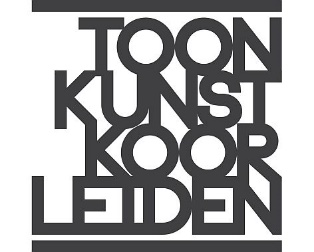 TKKL-nieuwsbrief 5, 26 juni 20191. Gevonden voorwerpEr is gisteravond een drinkfles blijven liggen in het vak van de alten. Zie onderstaande foto. De rechtmatige eigenaresse kan hem volgende week bij mij komen ophalen.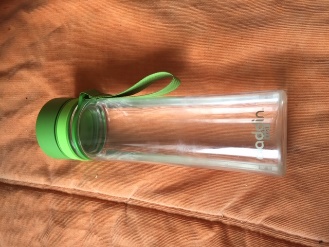 2. Veiling TKKL-collector’s items tijdens de zomerborrelZoals jullie weten, vindt komende (laatste voor de zomervakantie) repetitie de zomerborrel plaats. Tijdens deze borrel zullen (naast de gebruikelijke boeken en cd’s) ook een aantal zeer bijzondere TKKL-collector’s items worden geveild. Het gaat om de volgende zaken: 1 tabberd, 1 mijter, 7 blouses, 3 poncho's en 10 krukjes. Zie de onderstaande afbeeldingen. Mocht je (een van deze) zaken willen kopen, zorg er dan voor dat je voldoende contant geld meeneemt volgende week dinsdag!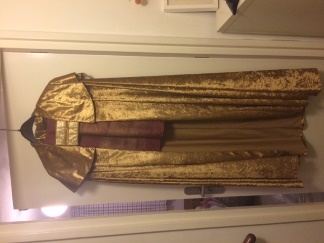 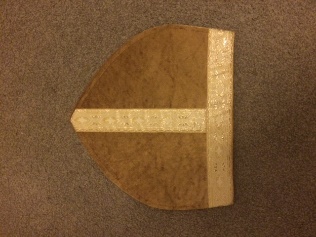 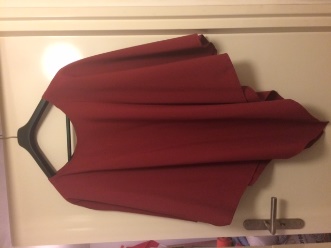 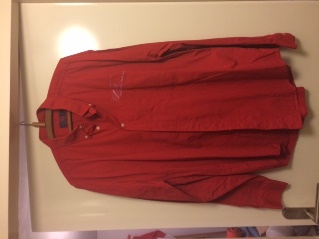 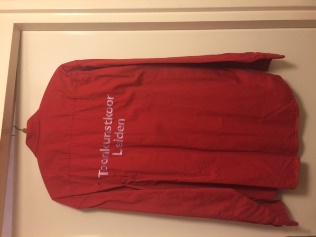 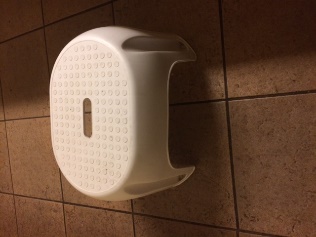 2. Subsidie van de Gemeente LeidenVia de penningmeester bereikt ons het heuglijke nieuws dat ons koor een subsidie van € 4200 heeft ontvangen van de Gemeente Leiden, vanwege de goede indruk die wij als koor bij de gemeente achterlaten.3. Contactgroep Leidse Koren zoekt secretarisDe Contactgroep Leidse Koren (CLK) zoekt een nieuwe secretaris voor het bestuur van de CLK, omdat de functie van voorzitter niet meer zal worden gecombineerd met die van secretaris.Gemiddeld genomen is met het vervullen van deze taak enkele uren per week gemoeid. Men zoekt iemand die deel uitmaakt van het zangcircuit in de Leidse regio en die zich in wil zetten voor de belangen van de koorzang in de Leidse regio. Heb je interesse in deze functie, meld je dan bij onze eigen secretaris, Robert Scheltens, secretaris@toonkunstkoorleiden.nl Hij zal je dan met de juiste personen in contact brengen.4. Belangrijke dataIn het vervolg zullen in deze nieuwsbrief steeds de komende belangrijke data worden opgenomen. Er wordt dus niet meer een apart overzicht met deze data verstuurd.5. Opvolging ALV – Enquête stemvormingscursussen en herstemmingenTijdens de laatste ALV is gesproken over een evaluatie van de stemvormingscursussen en een mogelijke verandering van de organisatie van de herstemmingen. Over beide onderwerpen kunnen jullie binnenkort een enquête tegemoetzien. Het dringende verzoek aan jullie allen is om deze enquête in te vullen!6. PrijsvraagTer verhoging van de leesvreugde van deze nieuwsbrief heeft het bestuur besloten aan het lezen ervan een prijsvraag te koppelen. De afgelopen nieuwsbrieven bevatten steeds kleine foutjes, die door (helaas) niet iedereen zijn opgemerkt. Om jullie tot (nog betere) lezing van deze nieuwsbrief aan te zetten is besloten dat degene die in de toekomst (een) dergelijk(e) foutje(s) als eerste bij Leo meldt (toonkunstkoorleiden@toonkunstkoorleiden.nl) door hem zal worden getrakteerd op een flesje door hemzelf gebrouwen bier. 7. Huiswerk voor volgende weekVolgende week repeteren we alles wat we tot nu toe hebben gestudeerd. Met muzikale groet,Bestuur Toonkunstkoor Leidendi2 juli20:00-22:15Laatste repetitie voor zomervakantie en zomerborreldi27 augustus20:00-22:15Eerste repetitie na zomervakantiewo28 augustus16:00-20:00Voorbereiden optreden Naturalisdo29 augustus17:00-21:00Optreden Naturalisma9 september20:00-22:15Alle dames repeteren in Dorpskerkdi10 september20:00-22:15Alle heren repeteren in Mareschoolma16 september20:00-22:15Alle heren repeteren in Dorpskerkdi17 september20:00-22:15Alle dames repeteren in Mareschoolma18 november20:00-22:15TKKL repeteert met COV Excelsior in Leiderdorpdi19 november20:00-22:15Hans repeteert met LKOdi19 november20:00-22:15Vivienne repeteert met TKKLma25 november20:00-22:15TKKL repeteert met COV Excelsior di26 november20:00-22:15Hans repeteert met LKO en solisten in Leiderdorpdi26 novemberVivienne repeteert met TKKLzo1 december13:00-17:00Studiedag met koren en orkest in de Vredeskerkza14 december10:00-13:00Generale repetitie in Pieterskerkza14 december20:00Kerstconcert "L'Enfance du Christ" in Pieterskerkdi17 decemberLaatste repetitie van 20182020di7 januariEerste repetitie + Nieuwjaarsborrel